QR kódy – FRANCIE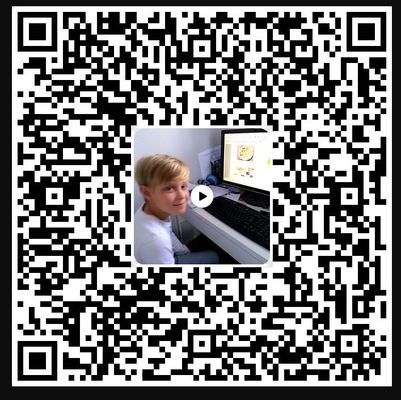 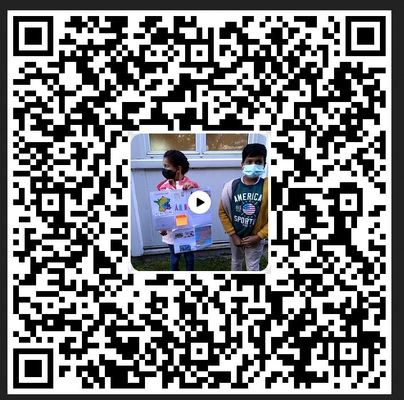 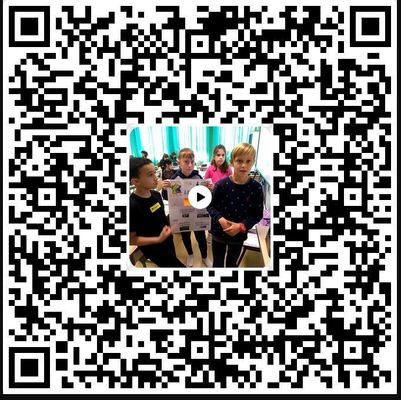 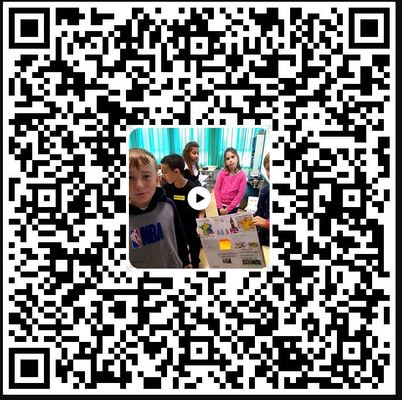 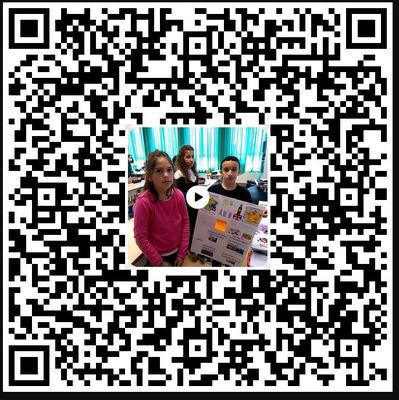 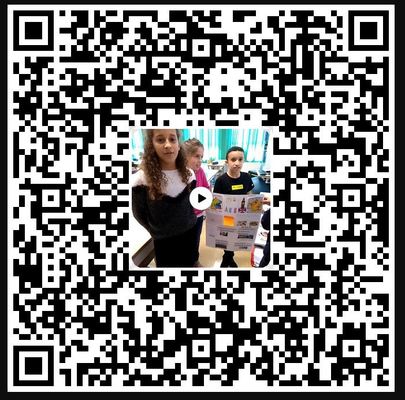 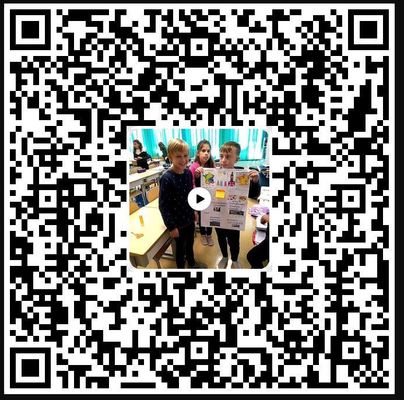 